Додаток 1до рішення 94 сесії Щасливцевської сільської ради 7 скликання №1722 від 02.07.2019 р. "Про включення земельної ділянки до переліку земельних ділянок права оренди на яки виставляються на земельні торги у формі аукціону"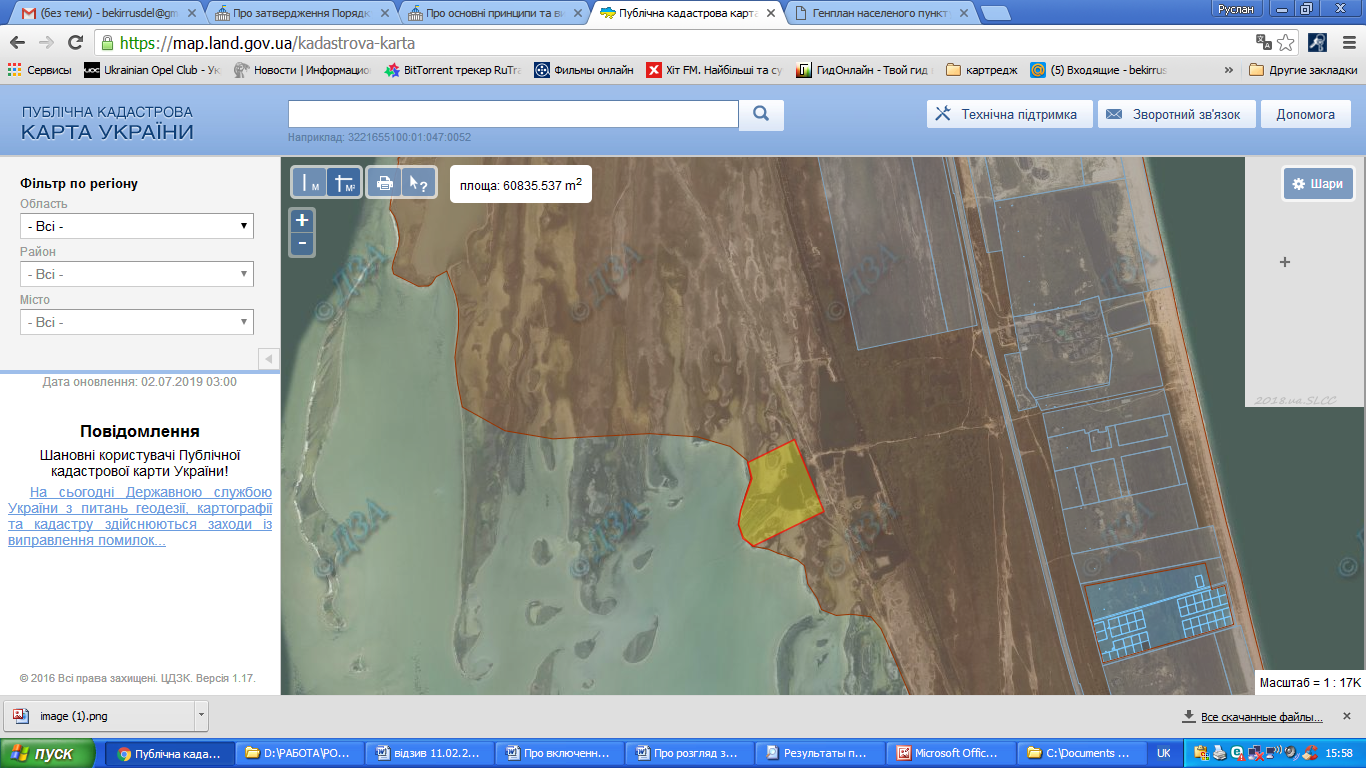 Секретар ради                                                                        І. ПУЛЯЄВА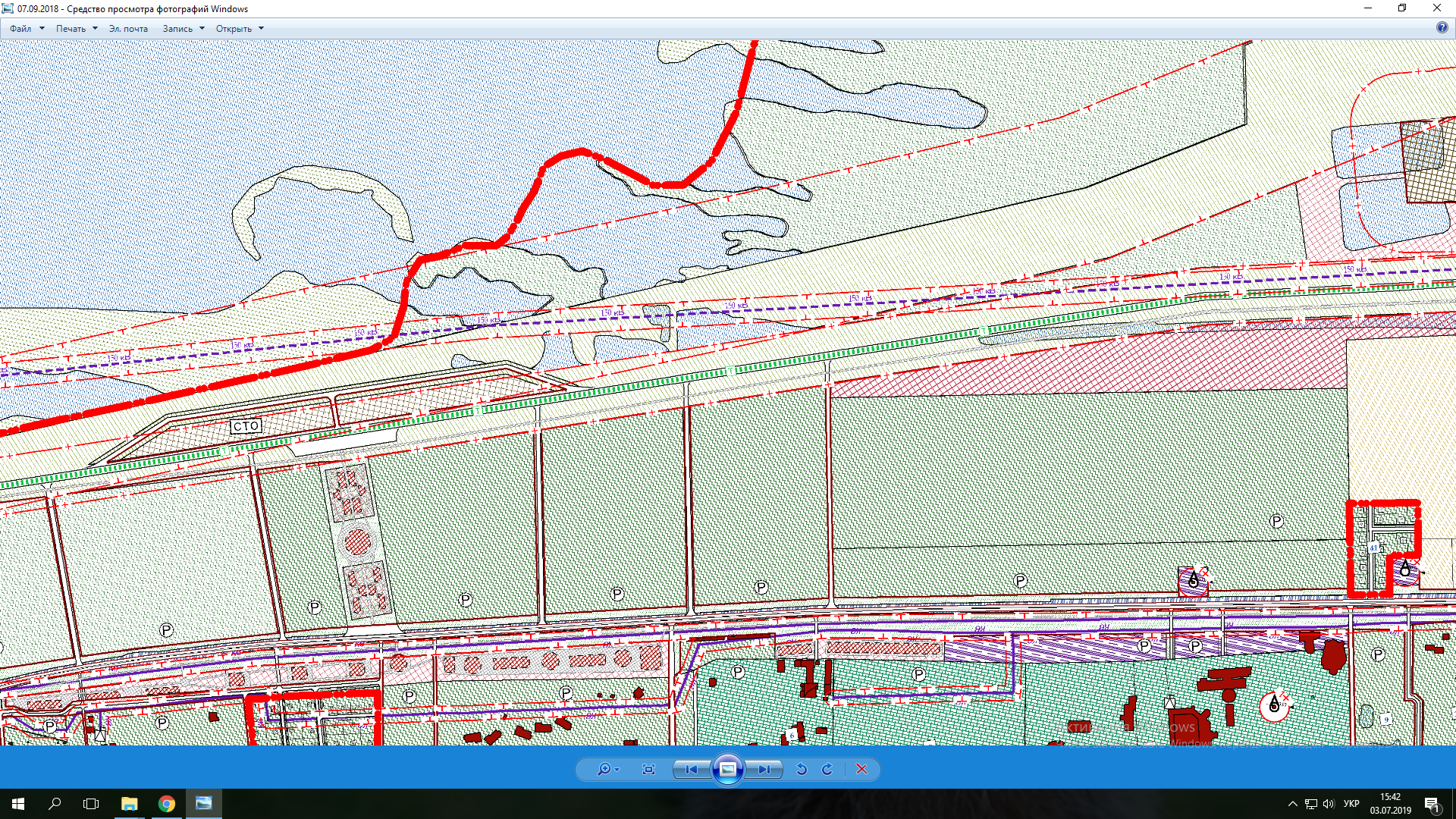 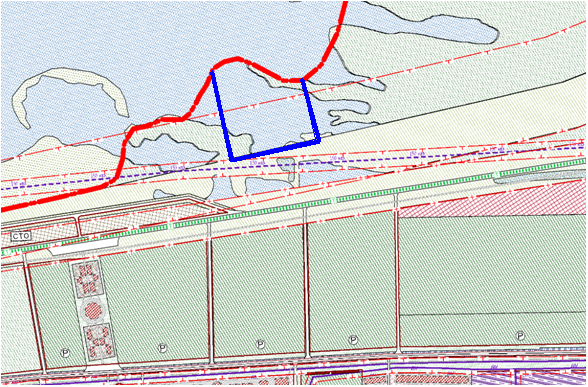 